Gojenje kulturnih rastlin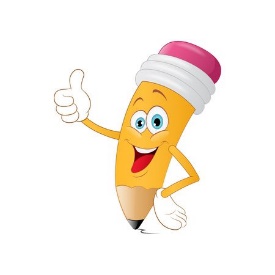 Poljedelstvo se je začelo razvijati s pojavom kulturnih rastlin, ki jih je človek potreboval za lastno prehrano in hrano živali. Ene najstarejših kulturnih rastlin so žita.Kulturne rastline so pomembne za človeka. Namenjene so hrani, krmi in tudi za druge namene.